Снег кружится(по стихотворению А.Барто)Цель: научить соотносить собственные действия с действиями участников игры.Материал: ободки с эмблемами-снежинками.Ход игрыВоспитатель (В.) напоминает детям, что снег легкий, он медленно падает на землю, кружится, когда подует ветерок.Затем предлагает всем участникам игры ободки-снежинки. В. предлагает детям покружиться, произнося: «Снег, снег кружится, белая вся улица!»Затем жестом приглашая детей приблизиться, произносит: «Собрались мы все в кружок, завертелись, как  снежок».Дети выполняют действия произвольно и в конце медленно приседают. В. произносит: «Подул холодный ветер. Как? В-в-в-в! («В-в-в!» - произносят дети.) Разлетелись, разлетелись снежинки в разные стороны».     Дети разбегаются по площадке.Игра по желанию детей повторяются 3-4 раза.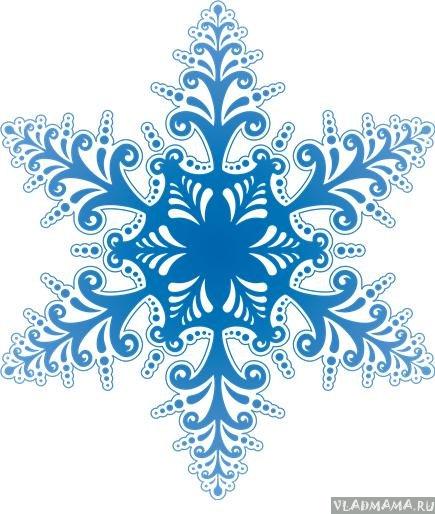 